Escola Superior de Polícia Civil do Estado do Paraná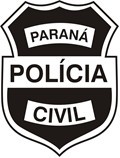 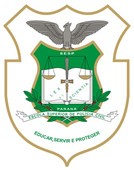 Ficha de Inscrição do ProfessorDocumentos anexos: (*professores - CLT para evitar novo desconto de INSS no RPA)Disciplinas:Disponibilidade para ministrar aulas - (assinale com X os horários NÃO DISPONÍVEIS):Curitiba 	de 	de  	assinaturaNome:Nome:Nome:Nome:Nome:Nome:Nome:Codinome:Codinome:Codinome:Codinome:Celular:Celular:RG Nº:RG Nº:RG Nº:RG Nº:RG Nº:CPF Nº:CPF Nº:CPF Nº:CPF Nº:E-mail:E-mail:E-mail:E-mail:E-mail:E-mail:E-mail:E-mail:E-mail:E-mail:E-mail:Pai:Pai:Pai:Pai:Pai:Mãe:Mãe:Mãe:Mãe:Mãe:Mãe:Natural de:Natural de:Natural de:Natural de:Data Nasc.:Data Nasc.:Data Nasc.:Data Nasc.:Sexo:	[ ]Fem.	[ ]Masc.Sexo:	[ ]Fem.	[ ]Masc.Sexo:	[ ]Fem.	[ ]Masc.Endereço:Endereço:Endereço:Endereço:Endereço:Endereço:Nº:Nº:Compl.:Compl.:Compl.:Bairro:Bairro:Bairro:Cidade:Cidade:Cidade:Cidade:Cidade:Cidade:Cidade:CEP:Titulação: [ ]Tec. 2º; [ ]Tecnólogo 3º; [ ]Bacharel ou Licenc.; [ ]Especialista; [ ]Mestre; [ ]Doutor;  [ ]Pós-Doc.Titulação: [ ]Tec. 2º; [ ]Tecnólogo 3º; [ ]Bacharel ou Licenc.; [ ]Especialista; [ ]Mestre; [ ]Doutor;  [ ]Pós-Doc.Titulação: [ ]Tec. 2º; [ ]Tecnólogo 3º; [ ]Bacharel ou Licenc.; [ ]Especialista; [ ]Mestre; [ ]Doutor;  [ ]Pós-Doc.Titulação: [ ]Tec. 2º; [ ]Tecnólogo 3º; [ ]Bacharel ou Licenc.; [ ]Especialista; [ ]Mestre; [ ]Doutor;  [ ]Pós-Doc.Titulação: [ ]Tec. 2º; [ ]Tecnólogo 3º; [ ]Bacharel ou Licenc.; [ ]Especialista; [ ]Mestre; [ ]Doutor;  [ ]Pós-Doc.Titulação: [ ]Tec. 2º; [ ]Tecnólogo 3º; [ ]Bacharel ou Licenc.; [ ]Especialista; [ ]Mestre; [ ]Doutor;  [ ]Pós-Doc.Titulação: [ ]Tec. 2º; [ ]Tecnólogo 3º; [ ]Bacharel ou Licenc.; [ ]Especialista; [ ]Mestre; [ ]Doutor;  [ ]Pós-Doc.Titulação: [ ]Tec. 2º; [ ]Tecnólogo 3º; [ ]Bacharel ou Licenc.; [ ]Especialista; [ ]Mestre; [ ]Doutor;  [ ]Pós-Doc.Titulação: [ ]Tec. 2º; [ ]Tecnólogo 3º; [ ]Bacharel ou Licenc.; [ ]Especialista; [ ]Mestre; [ ]Doutor;  [ ]Pós-Doc.Titulação: [ ]Tec. 2º; [ ]Tecnólogo 3º; [ ]Bacharel ou Licenc.; [ ]Especialista; [ ]Mestre; [ ]Doutor;  [ ]Pós-Doc.Titulação: [ ]Tec. 2º; [ ]Tecnólogo 3º; [ ]Bacharel ou Licenc.; [ ]Especialista; [ ]Mestre; [ ]Doutor;  [ ]Pós-Doc.Graduação:Graduação:Graduação:Graduação:Graduação:Graduação:Graduação:Graduação:Graduação:Graduação:Graduação:Especialização:Especialização:Especialização:Especialização:Especialização:Especialização:Especialização:Especialização:Especialização:Especialização:Especialização:Mestrado:Mestrado:Mestrado:Mestrado:Mestrado:Mestrado:Mestrado:Mestrado:Mestrado:Mestrado:Mestrado:Doutorado:Doutorado:Doutorado:Doutorado:Doutorado:Doutorado:Doutorado:Doutorado:Doutorado:Doutorado:Doutorado:Pós Doutorado:Pós Doutorado:Pós Doutorado:Pós Doutorado:Pós Doutorado:Pós Doutorado:Pós Doutorado:Pós Doutorado:Pós Doutorado:Pós Doutorado:Pós Doutorado:Func. Púb.: [ ]Federal;  [ ]Estadual;  [ ]Policial Civil;  [ ]Policial Militar;  [ ]Prof. Convidado;  [ ]Prof. VisitanteFunc. Púb.: [ ]Federal;  [ ]Estadual;  [ ]Policial Civil;  [ ]Policial Militar;  [ ]Prof. Convidado;  [ ]Prof. VisitanteFunc. Púb.: [ ]Federal;  [ ]Estadual;  [ ]Policial Civil;  [ ]Policial Militar;  [ ]Prof. Convidado;  [ ]Prof. VisitanteFunc. Púb.: [ ]Federal;  [ ]Estadual;  [ ]Policial Civil;  [ ]Policial Militar;  [ ]Prof. Convidado;  [ ]Prof. VisitanteFunc. Púb.: [ ]Federal;  [ ]Estadual;  [ ]Policial Civil;  [ ]Policial Militar;  [ ]Prof. Convidado;  [ ]Prof. VisitanteFunc. Púb.: [ ]Federal;  [ ]Estadual;  [ ]Policial Civil;  [ ]Policial Militar;  [ ]Prof. Convidado;  [ ]Prof. VisitanteFunc. Púb.: [ ]Federal;  [ ]Estadual;  [ ]Policial Civil;  [ ]Policial Militar;  [ ]Prof. Convidado;  [ ]Prof. VisitanteFunc. Púb.: [ ]Federal;  [ ]Estadual;  [ ]Policial Civil;  [ ]Policial Militar;  [ ]Prof. Convidado;  [ ]Prof. VisitanteFunc. Púb.: [ ]Federal;  [ ]Estadual;  [ ]Policial Civil;  [ ]Policial Militar;  [ ]Prof. Convidado;  [ ]Prof. VisitanteFunc. Púb.: [ ]Federal;  [ ]Estadual;  [ ]Policial Civil;  [ ]Policial Militar;  [ ]Prof. Convidado;  [ ]Prof. VisitanteFunc. Púb.: [ ]Federal;  [ ]Estadual;  [ ]Policial Civil;  [ ]Policial Militar;  [ ]Prof. Convidado;  [ ]Prof. VisitanteCargo:Cargo:Cargo:Cargo:Cargo:Cargo:Cargo:Cargo:Cargo:Classe:Classe:Lotação:Lotação:Lotação:Lotação:Lotação:Lotação:Lotação:Telefone:Telefone:Telefone:Telefone:Inscrição Estadual:Inscrição Estadual:Inscrição Estadual:Inscrição Estadual:Inscrição Estadual:Inscrição Municipal:Inscrição Municipal:Inscrição Municipal:Inscrição Municipal:Inscrição Municipal:Inscrição Municipal:PIS/PASEP:INSS:INSS:INSS:INSS:INSS:INSS:SIAF:SIAF:SIAF:SIAF:Banco:Agência:Agência:Agência:Agência:Agência:Agência:CC:CC:CC:CC:[ ]Cópia Contracheque (*CLT):[ ]Cópia RG / CPF:[ ]Foto atual:[ ]Cópia Diploma de Graduação:[ ]Cópia Diploma de Mestrado:[ ]Cópia Diploma de Doutorado: